Victor Soccer Club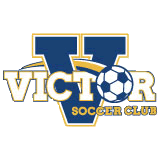 Technical Skill Series: HeadingCoaching Points:Use the top of the forehead (hairline) to contact the ballNeck should be firm on contacting the ballTry to keep the eyes open as ball is contactedThe head is moved forward, NOT up and down (no back spin on the ball).Follow through with the chin up and looking towards the targetArms and elbows are held up for balance and to provide protection and thrust as the head is moved forward.Teaching Progression:Individual standing soft toss to selfSittingKneelingStandingJumpingChanging direction of the ball: square shoulders to target; begin with standing position, then move to jumping to head high ballsKeys to Heading:Try to jump off one footJump firstMeet the ball with the foreheadUse arms for extra elevationTry to keep shoulders square to where the ball is to go